Директор MKОВторойАлакаев2021г.МЕНЮна пятницу «_30_»___апреля_____ 2021г.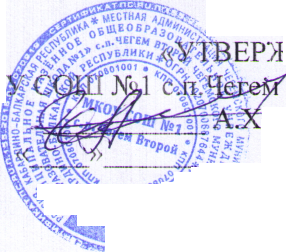 №Наименование блюдаКалор.                        Выход               г/штГуляш из говядины169,4080Каша гречневая рассыпчатая262,50150Салат из свеклы отварной76,00100Чай черный с сахаром26,40200Хлеб пшеничный70,530Хлеб ржаной33,616Яблоки47100Итого685,40676,00